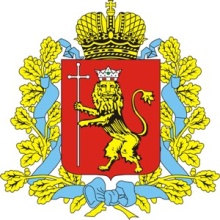 Администрация Владимирской областиДепартамент строительства и архитектуры____________________________________________________________ПОСТАНОВЛЕНИЕот « 20 » августа .                                                                                         № 19О внесении изменений в постановление департамента строительства и архитектурыадминистрации области от 04.12.2015 № 3В соответствии с Градостроительным кодексом Российской Федерации (в редакции Федерального закона от 27.06.2019 № 151-ФЗ) п о с т а н о в л я ю:       1. Внести в приложение к постановлению департамента строительства и архитектуры от 04.12.2015 № 3 «Об утверждении административного регламента предоставления департаментом строительства и архитектуры администрации Владимирской области государственной услуги по выдаче разрешения на ввод объекта в эксплуатацию в пределах полномочий, установленных Градостроительным кодексом Российской Федерации» следующие изменения:1.1. Подпункт 9 пункта 2.6.2. после слов «проектной документации» дополнить словами «(включая проектную документацию, в которой учтены изменения, внесенные в соответствии с частями 3.8 и 3.9 статьи 49 Градостроительного Кодекса Российской Федерации)».1.2. Пункт 3.2.2. дополнить абзацем следующего содержания: «Застройщики, наименования которых содержат слова «специализированный застройщик», также могут обратиться с указанным заявлением с использованием единой информационной системы жилищного строительства, за исключением случаев, если в соответствии с нормативным правовым актом субъекта Российской Федерации выдача разрешения на ввод объекта в эксплуатацию осуществляется через иные информационные системы, которые должны быть интегрированы с единой информационной системой жилищного строительства.».2. Контроль за исполнением настоящего постановления возложить на заместителя директора департамента, главного архитектора области.3. Настоящее постановление вступает в силу с даты официального опубликования.И.о.  директора департамента                                                                 Н.С.ДолинскаяИрина Валерьевна Звездина8(4922) 33-50-77ivzvezdina@dsa-avo.ruЗавизировано:Заместитель директора департамента, главный архитектор области                                                     Н.В. Балеева